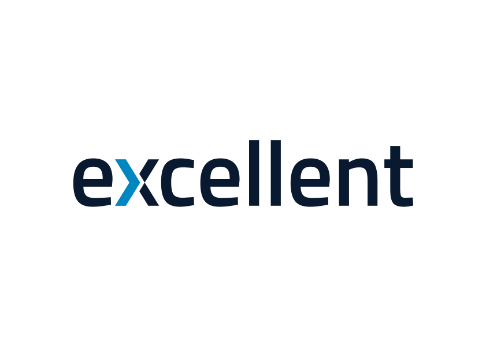 AVANSA NORĒĶINS Nr. «F_SERNR» no «F_TRANSDATE»Norēķins pārbaudīts apstiprināšanaiSummas vārdiem: «F_AMOUNTINTEXT»Grāmatvedis	_______________________Vadītājs 		_______________________Uzņēmums:«F_EGETNAMN»Reģ. Nr.:«F_EGETORGNR»Adrese:«F_EGENADRESS» «F_EGENADRESS» «F_EGENADRESS» Vārds, uzvārds«F_PERSNAME»Pers. kods:«F_PERSONID»SummaIegrāmatots «F_SERNR»Iegrāmatots «F_SERNR»Iegrāmatots «F_SERNR»1. Atlikums no iepriekšējā avansa norēķina1. Atlikums no iepriekšējā avansa norēķina«F_USERSTARTBAL»DebetsDebetsDebetsDebets2. Saņemts2. Saņemts«F_BASE1ROWTOT»KontsKontsSumma«F_PAYMODEROW»«F_PAYMODEROW»«F_FAKTBELOPP»«F_COSTACCOUNT»«F_COSTACCOUNT»«F_PURCHVAL»KOPĀ«F_VALUTA»«F_TOTSUM»3. Izlietots«F_VALUTA»«F_AMOUNTROUNDED»KredītsKredītsKredītsKredītsAtlikums«F_VALUTA»«F_ENDBAL»«F_PERSONACCOUNT»«F_PERSONACCOUNT»«F_TOTALBASE»Nr.p.k.DatumsKam, par ko un saskaņā ar kādu dokumentu samaksātsSummaSummaSummaSummaDebetsNr.p.k.DatumsKam, par ko un saskaņā ar kādu dokumentu samaksātsSumma ar PVNSumma bez PVNSumma bez PVNPVNKontsKonts«F_TRANSROW»«F_ORDERDATE»«F_LEVNAMN», «F_LEVVATNR», «F_NUMMER», «F_DESCRIPTION»«F_SALESINCVAT»«F_ROWVATEXCLPRC»«F_ROWVATEXCLPRC»«F_ROWVATVAL»«F_SALESACC»«F_SALESACC»KopāKopā«F_AMOUNT»«F_AMOUNT»«F_VALUTA»«F_VALUTA»